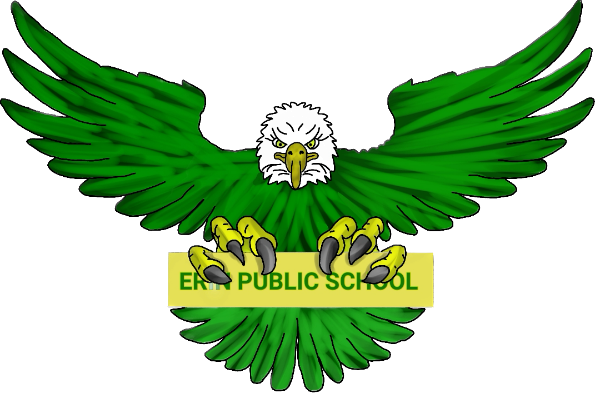 Erin Public School Parent CouncilOctober 3, 2023 6:30pmMeeting called by: Parent Council Executive Meeting type: Hybrid, monthlyIn-person - Erin Public School LibraryOnline LinkAgendaAgendaWelcome6:30 – 6:40To be approved:Constitution and Bylaws6:40 – 7:00Principal/Vice Principal Updates:Ms. CoulombeMr. AllenTeacher’s requests7:00 – 7:20Treasury ReportUpdate 7:20 – 7:30Fundraising: Hot Lunch UpdateCarnival UpdatePaper Shredding EventOther ideas7:30 – 8:00 Outdoor Items:Where does this stand? 8:00 – 8:10New Business:Best Buy Technology GrantOpen House Debrief / Feedback8:10 – 8:30Class Trips:Grade 6 Mansfield TripGrade 8 TripOthers?8:30 – 8:45DiscussionOpen to group8:45 - 9:00